Forældreweekend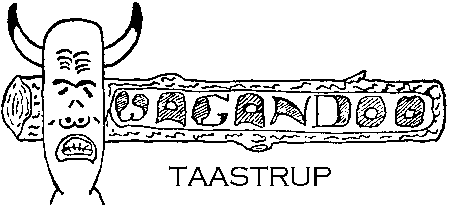 18.- 19. septemberSom I alle ved er det jo jubilæumsår. Derfor vil årets forældreweekend også være lidt nostalgisk med fokus på de gode spejder-færdigheder og dyder.Der er mailet en særudgave af sporet, der løfter sløret for, hvad der skal ske. Tjek dit spamfilter, hvis du ikke har modtaget den. Så denne invitation er mest, så I kan hænge en huskeseddel på køleskabet eller noget.På forældreweekenden inviterer vi forældre til at være med til at være spejder for en stund og alle både store og små er velkomne til at være med. Børn under 6 år deltager gratis, spejdere og søskende betaler 120 kroner, mens voksne må slippe 160 kroner for at komme med på tur.Tilmelding sker på vores hjemmeside: www.wagandoo.dk senest den 5. september.Snak med din leder, hvis der skulle være noget i tilmeldingen der driller eller hvis du har spørgsmål til turen. Der er afgang med bus fra spejderhuset lørdag den 18. september kl. 9 og vi returnerer samme sted søndag kl. 14.Troppen tager selv turen derop med det offentlige fredag og følger med resten hjem i bussen om søndagen.Weekenden afholdes på Høbjerg Hus – en luksus-spejder-hytte oppe ved Helsinge. Så selvom vi på baggrund af corona opfordrer til at sove i telt/shelter er der masser af sovepladser indenfor til dem der foretrækker det – bl.a. 4 sovesale og en række lederrum.Mange hilsner team forældreweekend.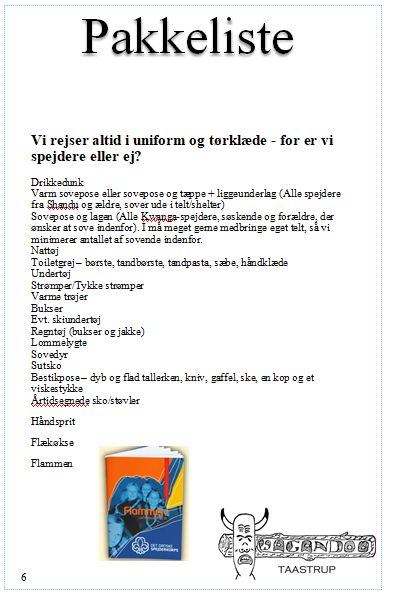 